Сценарий Выступления агитбригады «Светофорчик»«Путешествие в страну светофорию»1реб.: Привет, друзья! (протягивая руку к залу)Все:  Привет, народ! (протягивают руку к залу):	Что в нашем Косино живет!2реб.: Сейчас приветствует всех Вас агитбригада-Все: «Просто класс!»3реб.: Мы правила дорожные примерно изучаем4реб.: И как дорогу перейти по правилам, мы знаем.5реб.: Детям знать положено правила дорожные,            Ты, дружок, доверься им: будешь цел и невредим!6реб.: Пешеходы, пешеходы, будьте очень бдительны,  Берегите и себя, и наших водителей.7реб.: Чтобы не было тревоги, не случилась вдруг беда.  Дисциплину на дороге соблюдайте вы всегда.Вед.   Будь ты ребенок или взрослый,	Пешеход или шофер,Постичь всем правила поможет-Агитбригада – (все) «Светофор!»Песня на мотив «Чунга – чанга»Мы на сцене- значит пробил часСветофорчик вновь поет для вас!Вся команда, вмиг развеселясь,Шлет привет горячий вам сейчас.Припев:Светофорчик – это чудоВерный путь укажет людям, /2разаСветофорчик! Наше счастье постоянноНа дорогах, без аварий/ 2 разаСветофорчик!Реб.«Светофорчик», «Светофорчик»Наш ЮИДовский отрядВыступать с программой новойОчень, очень, очень рад.Вед.ЮИД – это здорово,В этом нет сомненья,Ведь жизнь была бы скучноюБез правил по движению.Мы правила дорожные  изучаем,А факты интересные вам сообщаемА вы знаете, что…Первые правила движения были созданы в 1812 годуА вы знаете, что…Первым помощником ГИБДД являлся отряд ЮИД, созданный в 1973 году, и в этом году  ему исполняется 40 летА вы знаете, что…3 июля 1936 года образовалась Государственная автоинспекцияВед. (поет на мелодию песни «Буратино»)На карте нет такой страны,Но правила ее нужныИ молодым, и старикам, детям, воспитателямВсегда доступна вам она.Скажите, что же за страна?Дети (по одному)СВЕ- ТО-ФО-РИ-ЯСВЕТОФОРИЯ! (все вместе)А главный закон этой страны –ПРАВИЛА  ДОРОЖНОГО ДВИЖЕНИЯВед. (поет на мелодию «Ералаш»)Девчонки и мальчишки,Воспитатели, родители!Сегодня Светофорию посетить хотите вы?О правилах движенья сегодня наш рассказ.В столицу Светофорию мы приглашаем вас! (все вместе)Вед.Друзья! Отправляемся с вами мы в путьДороги и улицы – вот наш маршрутИзучим статистикуФакты изложимО всех нарушениях честно доложим!Дорожно – транспортные происшествия, к сожалениюЕще частые в городе явления!1 реб.Разный там народ живет –И автомобили, и шофер, и пешеход…Да, чуть не забыли.Управляет царь страной – Светофор Великий,Чтобы не было поройТам неразберихи.2 реб.Есть у этого царя –Вам секрет открою сразу-Три сокровища. Не зряБережет их пуще глаза.3 реб.Три заветные вещицы,Три волшебных огонька –Красный, желтый и зеленый.А без них ему нельзя.Танец «Красный, желтый и зеленый» (исполняют 3 девочки)Звучат позывные из телевизионной детской передачи «В гостях у сказки».Выходят дети и поют песню на мелодию  «Пластилиновая ворона».Давайте вспомним сказку,А может, и не сказку,Простой типичный случайИз жизни городской.О том, что помнить нужноО правилах дорожных,Когда шагаешь в садикИли идешь домой.Возьмем сюжет известныйИз сказки интереснойИз сказки интереснойТЕРЕМОК Ведущий –         Возле дороги стоит теремок                              Он не низок, не очень высок,                              А мимо несутся машины,                              Шуршат по дороге их шины.                             Вот мышка-норушка бежит                             И куда она малышка спешит?Мышка –             Я совсем-совсем забыла,                             Что купить мне надо сыра,                             Гости ко мне в дом должны прийти,                             Надо мне дорогу перейти.                             Здесь дорогу перейду –                              В магазин я попаду!(собирается переходить)Милиционер (из домика выходит)  -                                     Стой! Гражданка, вы куда?                             Не случилась бы беда!                                Неужели вам не ясно,                             Здесь переходить опасно!(проводит чуть дальше)                             Знак для вас поставлен вот:                            «Пешеходный переход!»Ведущий  -          Заяц на велосипеде мчится.Заяц –                   Нужно мне скорей в больницу                              Мне так плохо, не могу,                              Где больница, не найду!Милиционер –     Знак поможет, он подскажет                              Где больница вам укажет,                              Всего один лишь поворот                               И в больнице доктор ждет.Ведущий –            Две лисички прибежали,                               Классики нарисовали                               Стали в классики играть                               Друг за дружкою скакать                               Их шоферы объезжают                               Им сигналят, их ругают…                               Завизжали тормоза…Милиционер –    Эй, лисички, вы куда?                               Вы что, не знаете подружки,                               Дорога – это не игрушки!                               Если вы играть хотите                               На площадку, в парк идите!Ведущий –           Вот волк на машине несется                               Он обучению не поддается                               На знаки не обращает внимания                               Бах! И лежит он уже без сознания!Волк –                   Что случилось? Не пойму?                               Я подняться не могу                               И машина вся разбита,                               Как дырявое корыто.Милиционер –   Этот знак вам говорит,                               Что осторожным надо быть                               Опасно скорость превышать                               И вы должны все знаки знать!(волка уносят санитары)Ведущий –           На самокате едет медведь                               Увидел он знак и начал реветьМедведь –           Я хочу продолжить путь                               Мне здесь надо повернутьМилиционер –   Видите, кирпич висит                               Значит, туда ваш путь закрыт,                               Вы дальше проедьте немного                               Там будет другая дорога!Ведущий –           А вот едет просто ребенок                               Он ходит в детсад, дошколенокРебенок –            На двух колесах я качу,                               Двумя педалями верчу,                               За руль держусь, гляжу вперед                               И вижу – скоро поворот.Милиционер –    Для вас есть правило одно:                              «На дороге кататься запрещено!»                               Вы лет 10 подрастите,                               А потом уж и катите!Ведущий –          Перекресток! Светофор!                              Тут уж новый разговор.Светофор –         Все и едут и идут,                               Когда зеленый свет зажгут,                               А если красный свет горит,                                То всем на свете путь закрыт,                               А желтый – осторожным будь                               И скоро ты продолжишь путь.(лисички подбегают к ведущему)Лисички –             А кто же в теремке живет?                               Чего ко всем он пристает?                               Что ему, больше всех нужно?Милиционер (выходит с книжкой «Правила дорожного движения»)  –                                    Дорожно-патрульная служба!                                Мы следим и очень строго                                За порядком на дороге                                Чтоб и взрослые и дети                                Знали правила вот эти                                И не просто чтобы знали                                А все их точно выполнялиВедущий –             И ночью и днем                                На посту они своем                                Сохраняют жизнь тебе                                Сотрудники ГИБДД.Вед.Из леса к нам пришли зверюшки, чтоб пропеть для вас частушки. (Приложение 1)Так давайте, друзья, уважать каждый знак, чтобы вам не попасть на дороге впросак. В Светофории знак не просто стоит, он подскажет, укажет, предупредит.ЗНАНИЕ ЗНАКОВ ДОРОЖНЫХ  ВАМ ЖИЗНЬ СОХРАНИТ!Песня о дорожных знаках (на мотив «Чему учат в школе») (Приложение 2)Вед.Если правила все знатьИ всегда их выполнять,Будем жить мы лет до 200Без дорожных происшествий.Дети: 1.Помни! На дорогах трудностей так много!2. Помни! На дорогах тысячи машин!3.Помни! Перекрестков много на дорогах!Все: Помни – эти правила нужны!4. Чтоб жили вы спокойно – без бед и без тревог,Вы правила движенья учите назубок.5. В добрый путь! И умнее вы будьте.На машине вы или пешком,Уважайте друг друга, люди,Чтобы не было грустно потом.Песня  (на мотив «Если с другом вышел в путь») (Приложение 3)Муниципальное  казенное дошкольное образовательное учреждениедетский сад «Родничок» п. Косино  Зуевского района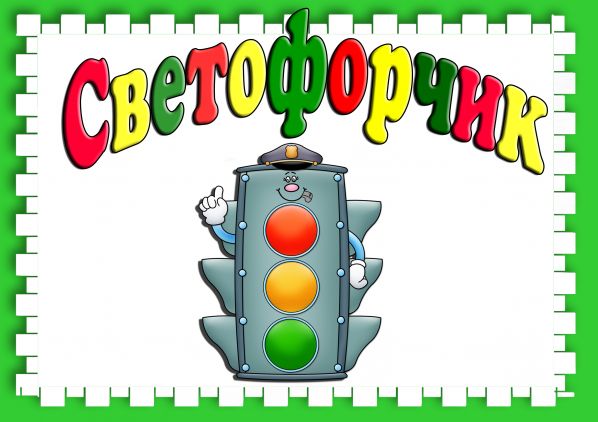 Выступление агитбригады «Светофорчик»«ПУТЕШЕСТВИЕ  В СТРАНУ СВЕТОФОРИЮ»Районный конкурс «Зеленый огонек»Номинация: конкурс агитбригад «40 – летию ЮИДовского движения посвящается!»					                  Разработала воспитатель Вохмянина И.А.						       Детей подготовит. гр. подготовили:						       Воспитатель Овсянникова М.В.						       Муз. руководитель  Сусекова О.Г		                                                  апрель 2013г(Приложение 1)Частушки(выходят дети с шапочками – масками)Все вместе: Ой, ой, ой- ой – ой,		Что в лесу творится!		На машину пересели		Зайцы и лисицы.Лиса:  У меня теперь машина,	В автошколу я хожу,	Столько знаков есть дорожных –	Ой, боюсь, не разгляжу!Медведь: Я окончил автошколу,	        Получил уже права,	        И все правила движенья	        Знаю я, как дважды два.Белка: Что же делать, как же быть?	  Страшно по лесу ходить.	  Все на транспорт пересели,	  Могут лапки отдавить.Заяц: Ну, а мне вчера досталось:	На уроки опоздал,	Перейти не мог дорогу,	Целых три часа стоял.Волк: Расступись, лесной народ,	Выезжаю из ворот.	Я бараночку верчу,	Еду я куда хочу!Ежик: Ну-ка, Волк, остановись,	Это не годится,	Ездить правильно сначала	Надо научиться!Все вместе: Ой, ой, ой-ой–ой,	Что в лесу творится!	На машину пересели	Зайцы и лисицы. 		                                                                                                                           (Приложение 2)Песня о дорожных знаках («Чему учат в школе» Шаинского)1.Знаки разные нужны,   Знаки всякие важны,   Знает каждый – 3 раза.  Осторожно переход,  Здесь проходит пешеход  Стоп машины, стоп машины-  Это важно.  2.Светофор  горит всегда,     Не спеши, а то беда,     Мчат машины – 3раза.     Загорелся красный свет,    Это значит, хода нет.    Цвет зеленый говорит вам – проходите.3.У дороги не играй,   На нее не выбегай,   Не шали ты, не шали ты   Вдруг споткнешься, упадешь,   Под колеса попадешь,   Береги ты, береги ты   Руки, ноги.4. Знаки знай ты на зубок,    Точно выучи урок,    Вспоминай-ка – 3 раза.    Если все их будешь знать,   Правила не нарушать-   Ты всезнайка – 3 раза.										        (Приложение 3)Песня (на мотив  «Если с другом вышел в путь»)1.В нашей группе дружат все,В нашей группе дружат все,Мы гордимся этим.Изучаем ПДД,Изучаем ПДДИ зимой и летом.Припев:Что нам снег, что нам зной,Что нам дождик проливной,На дороге на любой,Вот увидел светофор, И по зебре перешел,Значит правила учел.2. Если с другом вышел в путь,Если с другом вышел в путь, Веселей дорога,Но внимательнее будь, Но внимательнее будь,Соблюдай все строго.Припев:Что вам снег, что вам зной,Что вам дождик проливной, Даже не на мостовой,Близ дороги не играй, На нее не выбегай,ПДД ты твердо знай!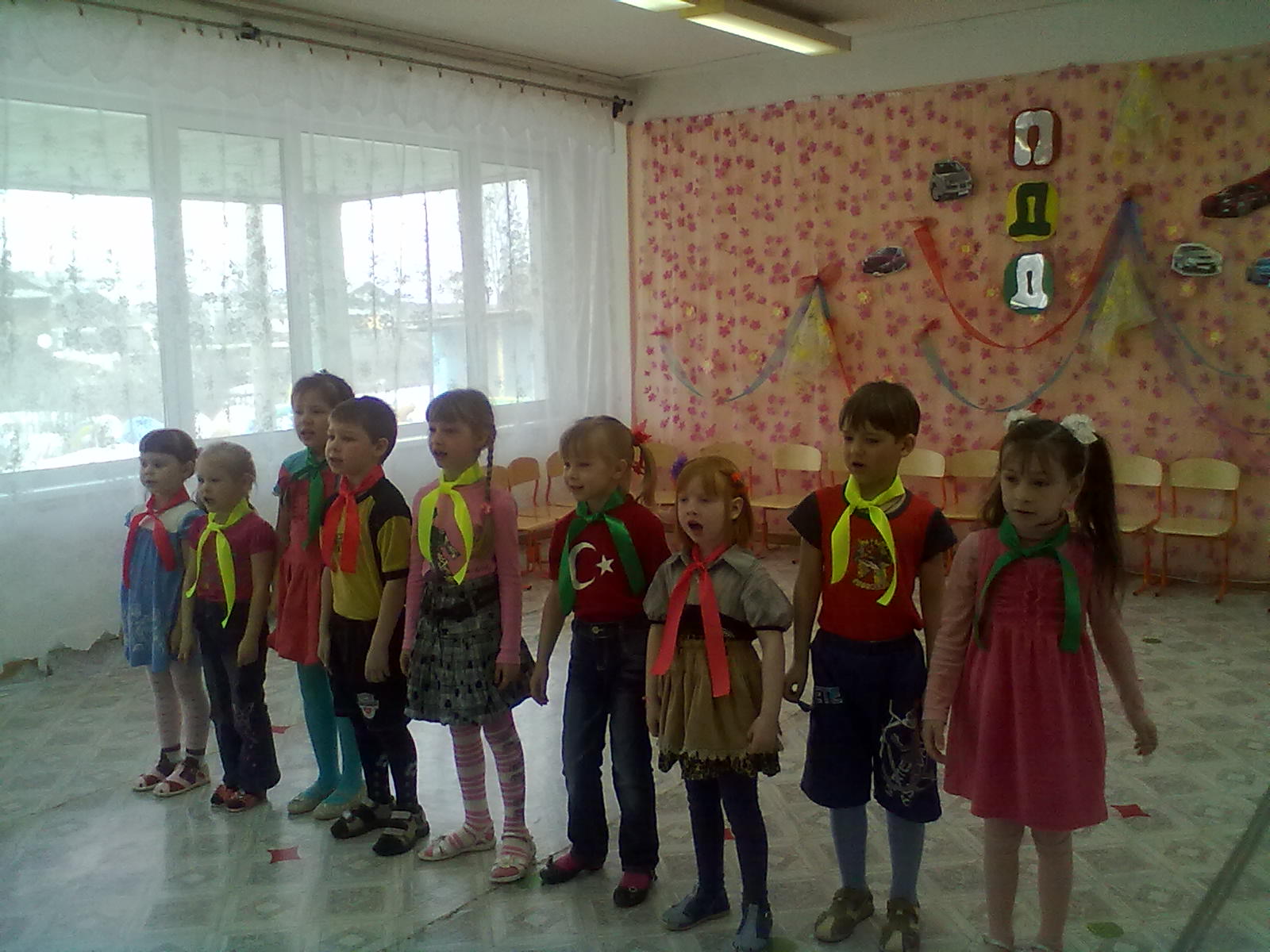 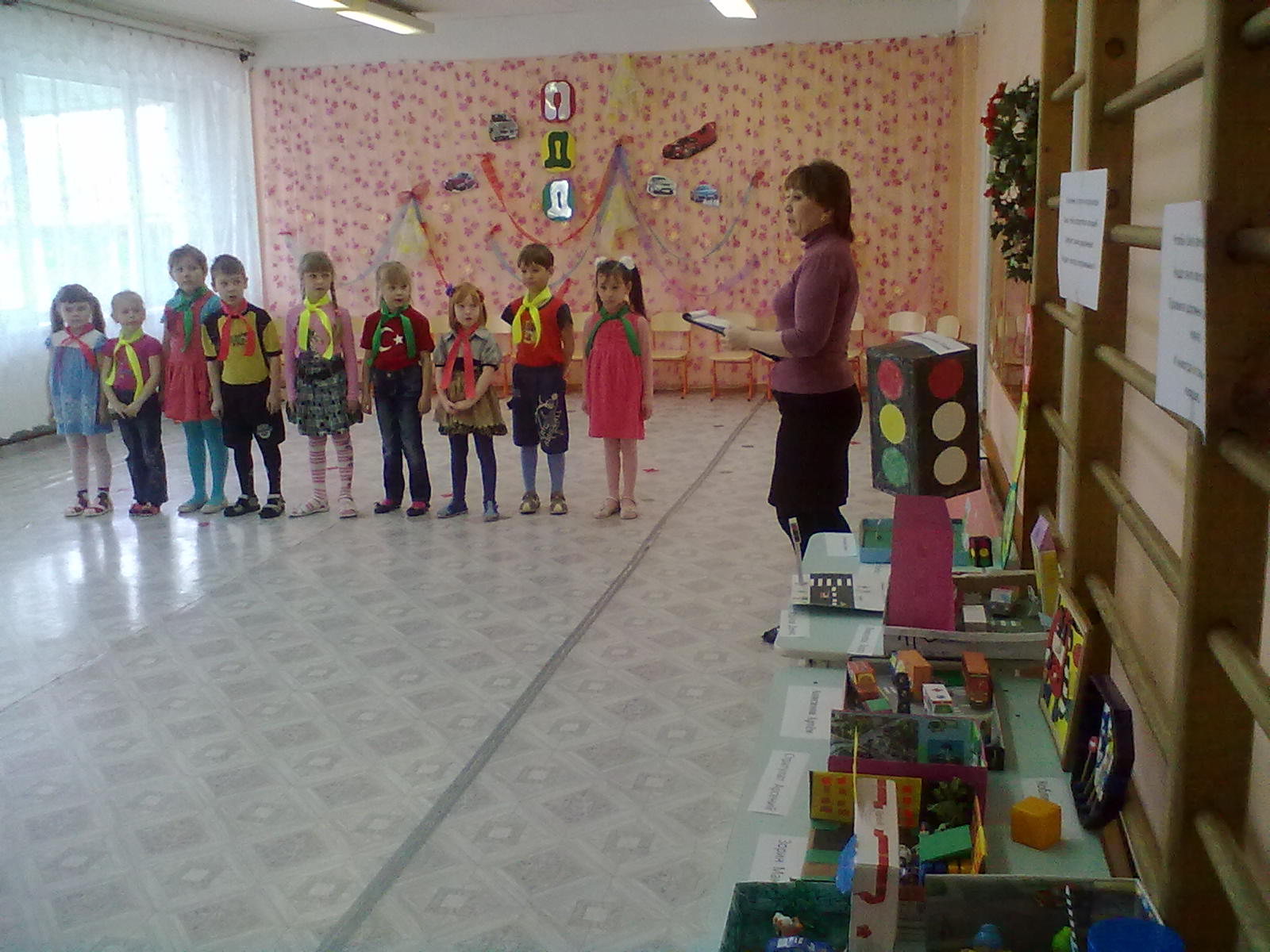 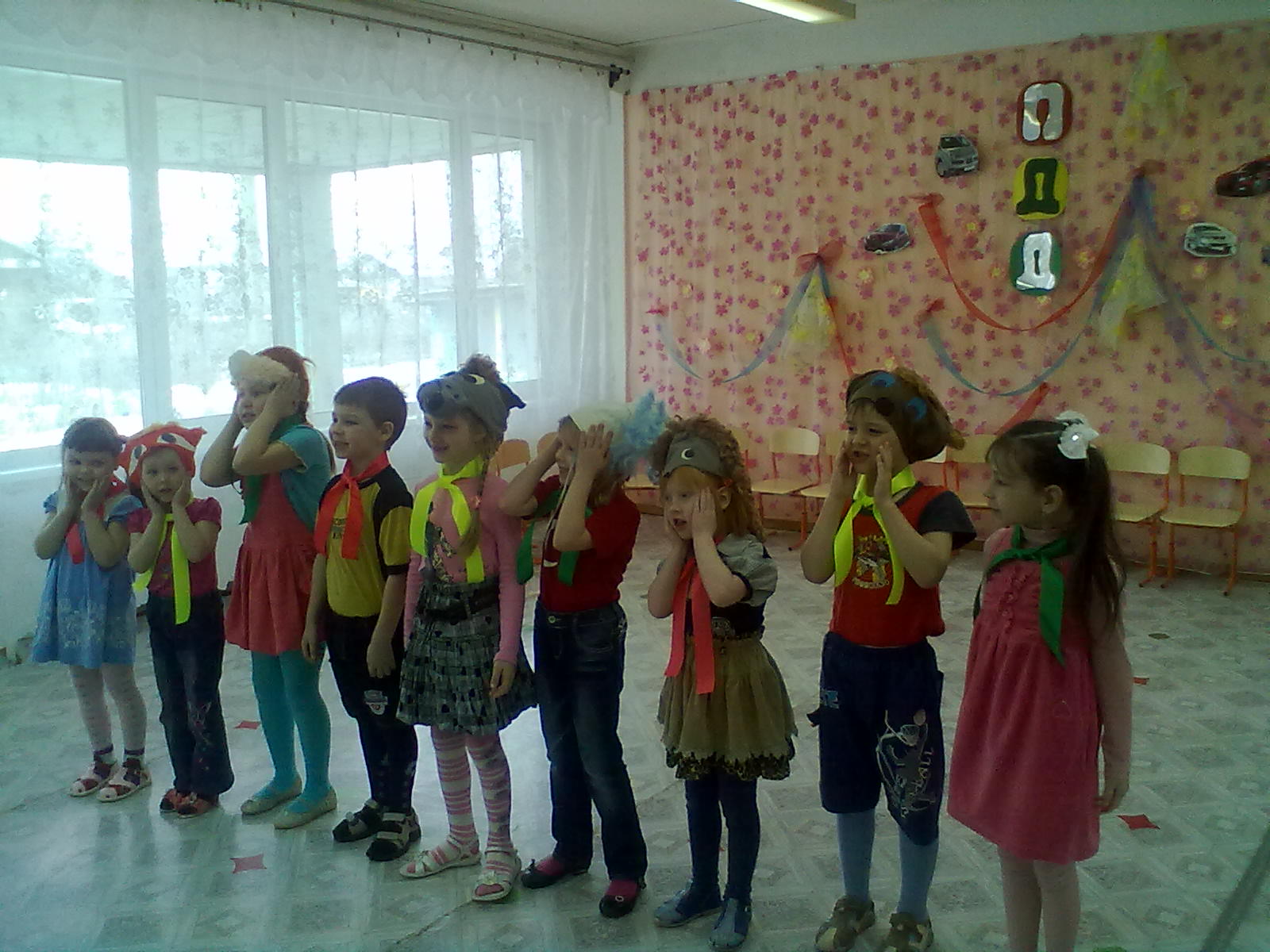 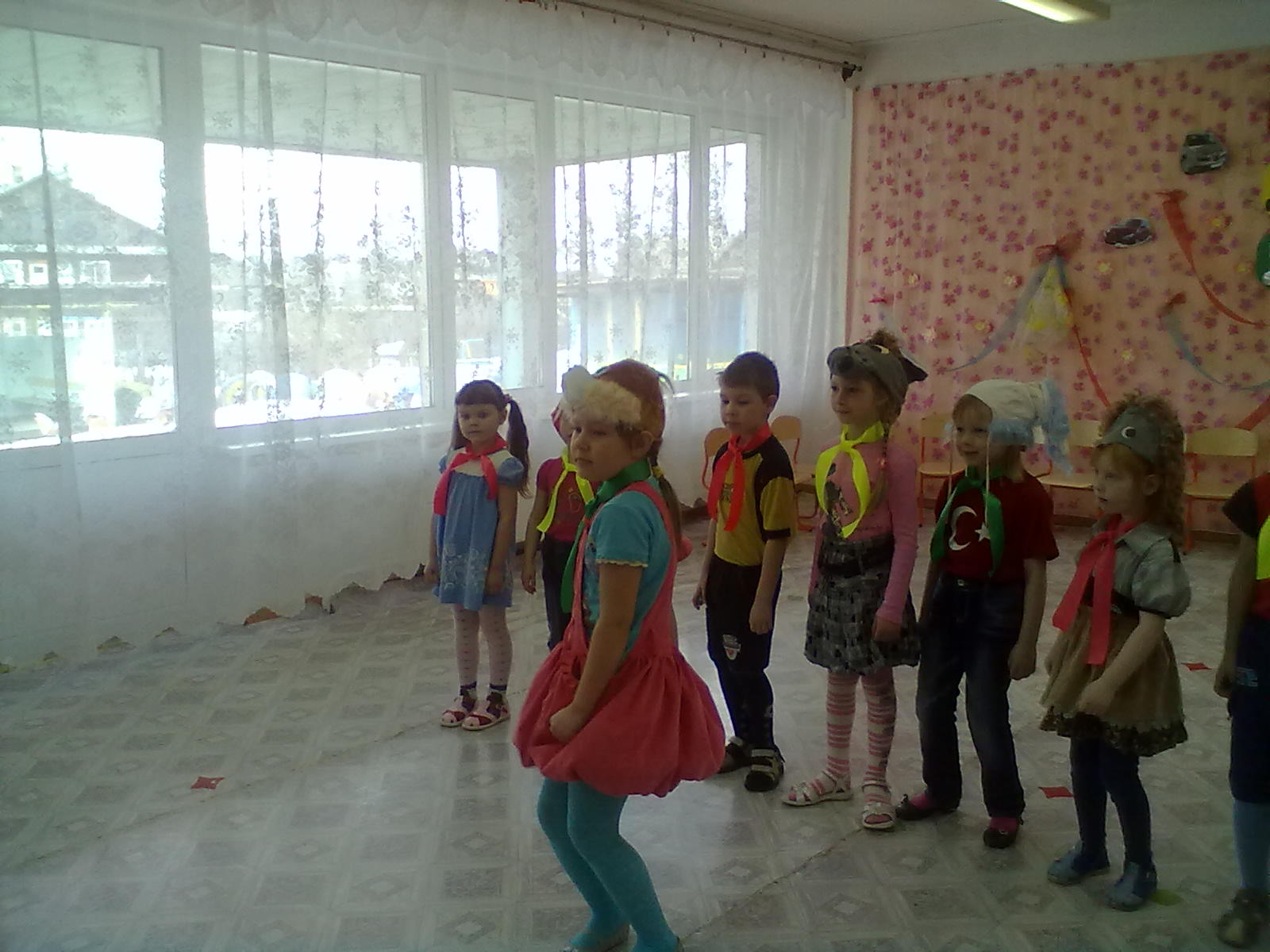 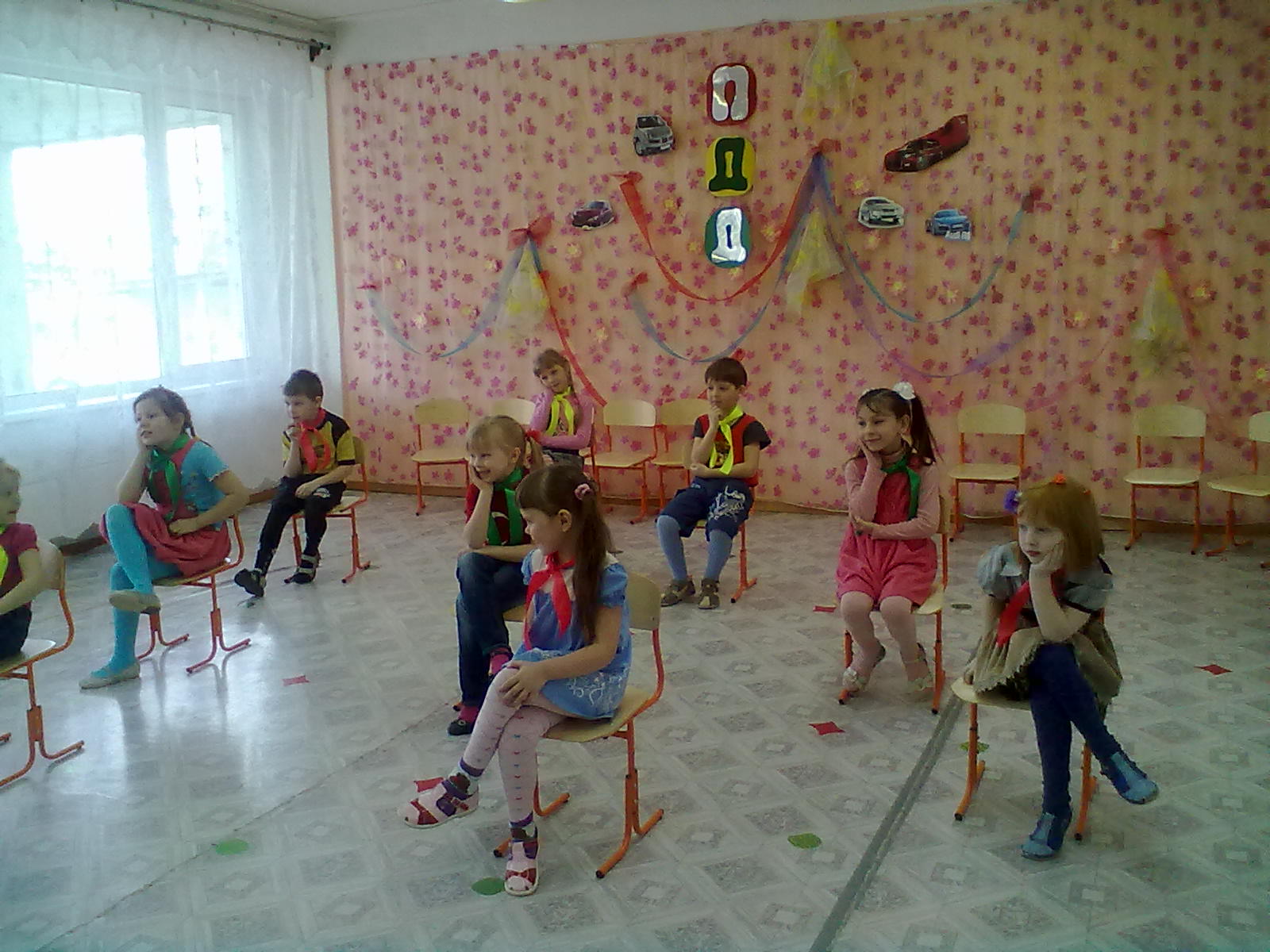 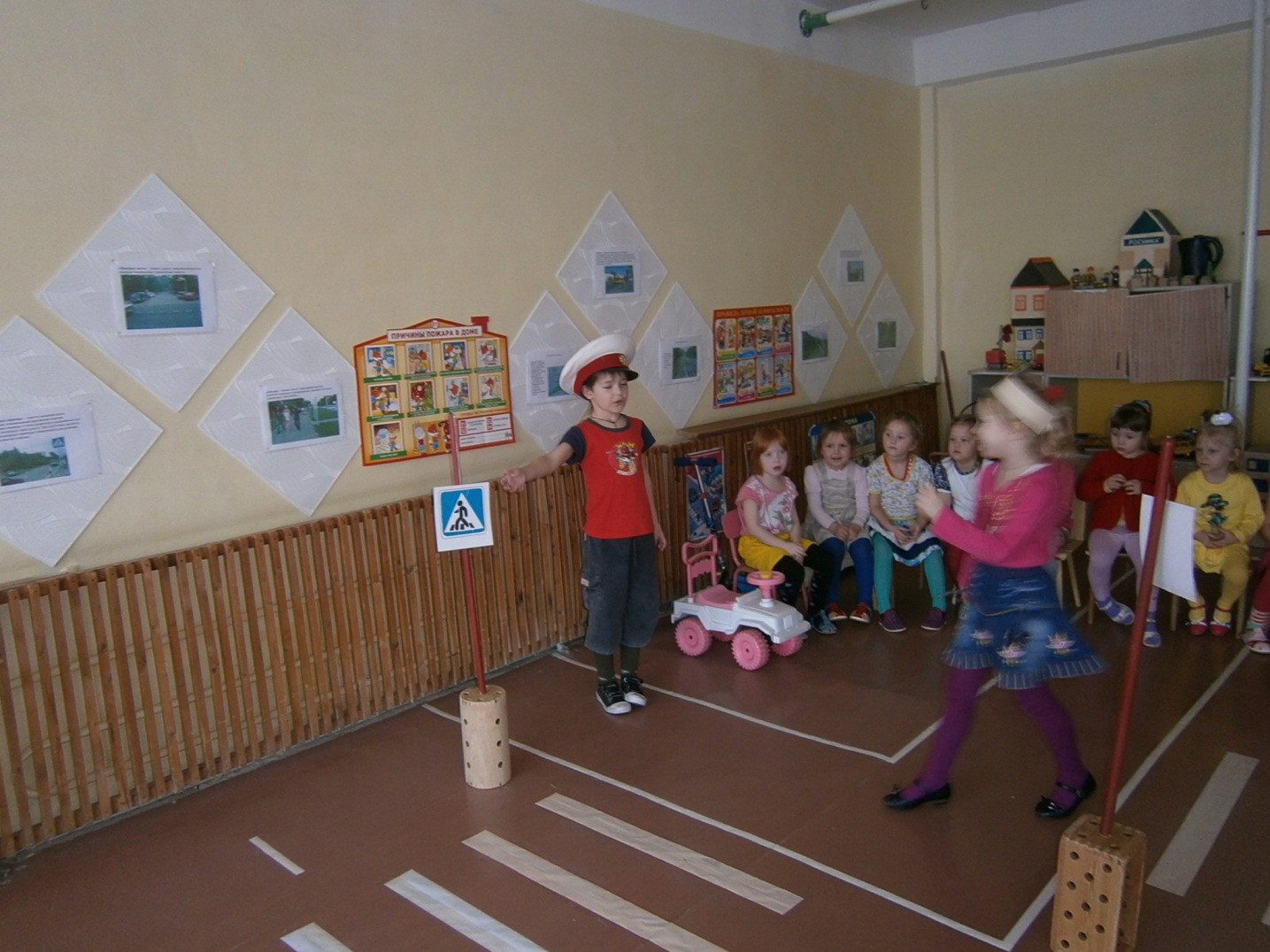 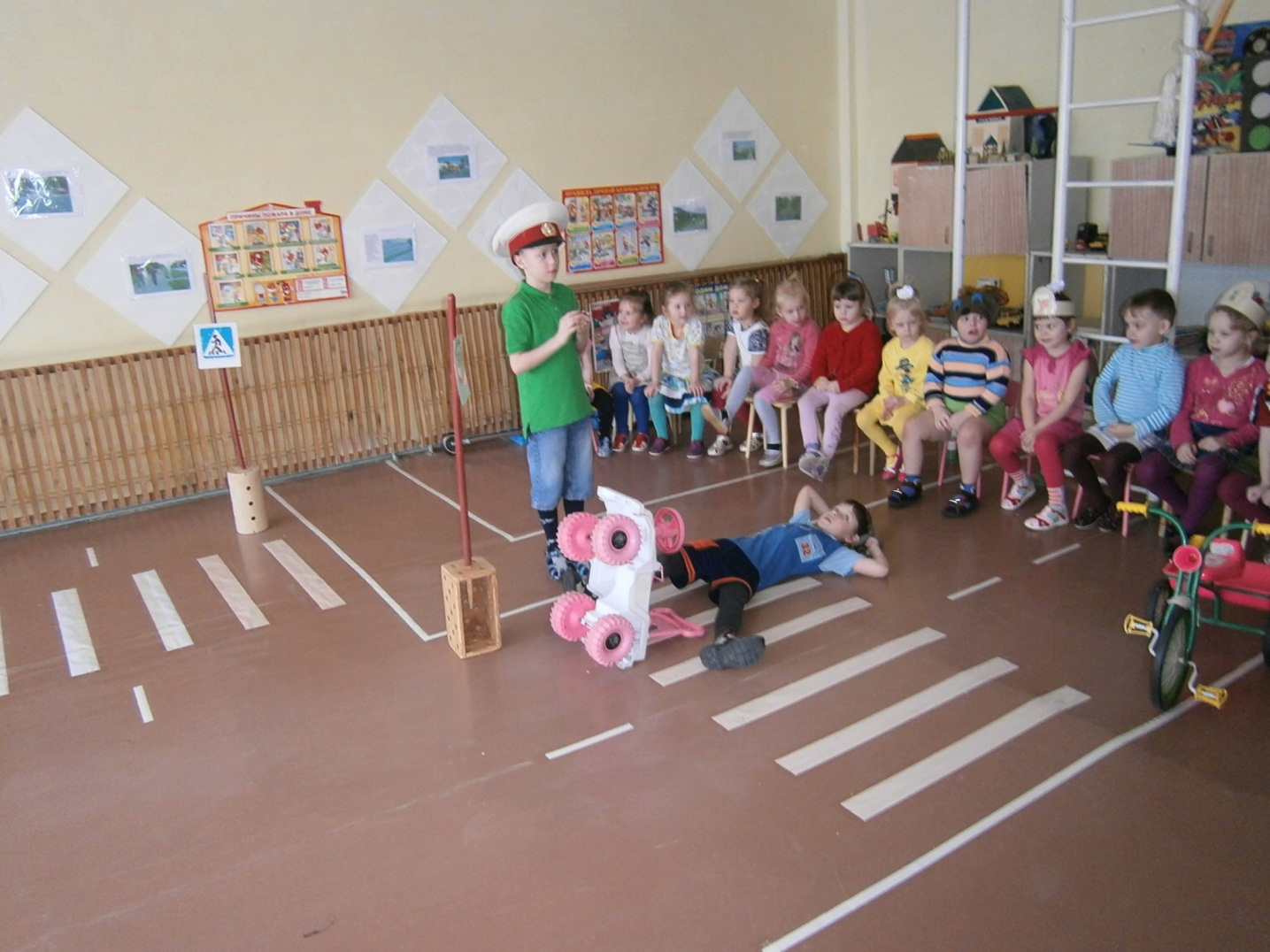 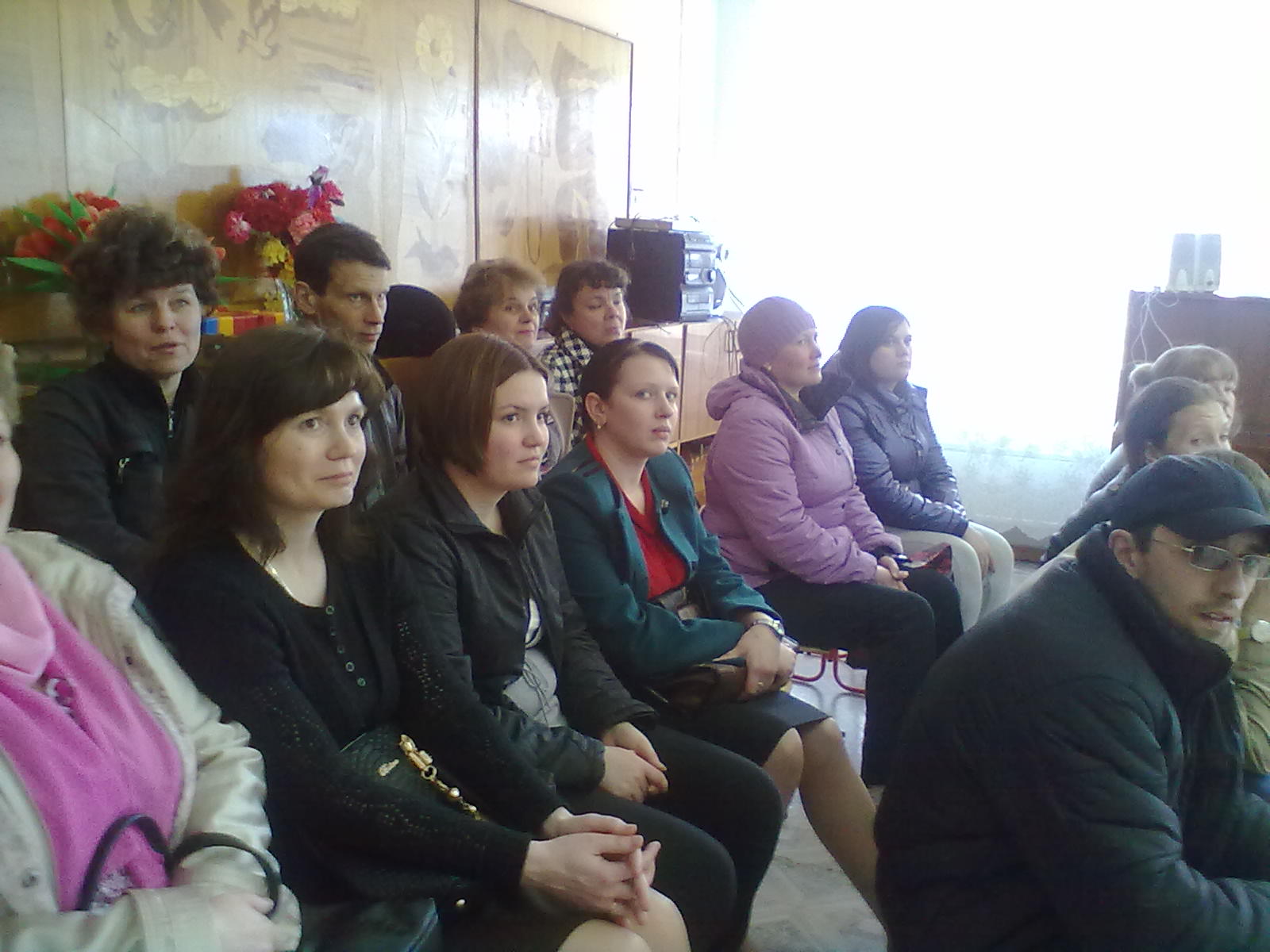 